Verslag werkgroep Samenwerken Sportakkoord Bernheze 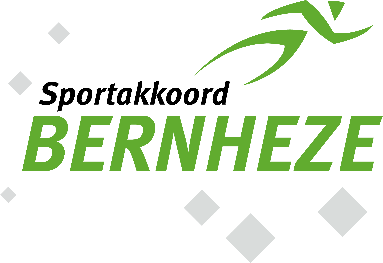 AlgemeenAgendapuntenAfsprakenVolgend overlegNaam werkgroep/kernteamSamen werken aan samenwerkenDatum28 april 2021Tijdstip20.00 uurAanwezigAfwezigNaam agendapuntKorte toelichtingProcesvoorzet (kort/krachtig) voor eerste sportcafé in Heesch in oktober/november 2021. PowerPoint presentatie gedeeld via de mail en korte uitleg gegeven over het concept. Focus ligt hierbij op verbindingen in de dorpsgemeenschap Heesch. Op 17 juni (?) is er een vergadering waar alle belanghebbende aan deel kunnen nemen om informatie te verkrijgen.Korte opzet waarin plan voor samenwerking sport, onderwijs en kinderopvang wordt uitgewerkt)Concept maken om kinderopvang, scholen en sportverenigingen aan elkaar te koppelen. Dit doormiddel van een naschools beweegaanbod. Pilot starten in Heeswijk-Dinther, Loosbroek en Heesch. Wanneer er een goede basis/start is kan dit worden uitgebreid naar andere dorpen.Beweegplatform bespreken en bekijken welke mogelijkheden er zijnBeweegplatform creëren voor de gemeente Bernheze op het gebied van sport. Uiteindelijk willen we dit uitbreiden naar cultuur en welzijn. Wat?Wie?Wanneer?Resultaten vragenlijst van verenigingen doorsturen naar werkgroep28 aprilRapportage vragen vanuit het kernteam zodat kenbaar wordt welke voortgang er is bij verschillende partijen en hoe we hier verbinding mee kunnen makenJRicco heeft een vergadering georganiseerd om informatie over het sportcafé te delen met alle belanghebbende in Heesch R17 juni (?)Concept naschoolse beweegaanbod uitwerken en bespreken met kernteam. Bijlage concept wordt meegestuurd. Hierin staan verdere actiepunten.T, R, A, J,Uitgewerkt voor het volgend overlegMogelijkheden bekijken om een beweegplatform te creëren voor gemeente Bernheze. T, R, A, JUitgewerkt voor het volgend overleg. Verzoek volgt via datumprikker met de volgende opties: di 29 juni, do 1 juli, di 6 juni of do 8 juni tussen 18:00 en 21:00 uur.